Приложение №1АССОЦИАЦИЯ «СТРОИТЕЛИ ВОЛГОГРАДСКОГО РЕГИОНА»СРО-С-293-13032018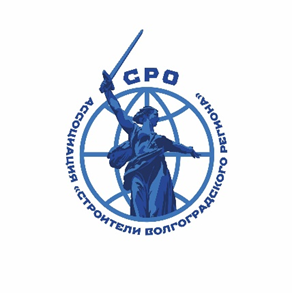 Юр-й адрес: 400066, гор. Волгоград,	р/сч. 40703810826220000011 в ФИЛИАЛ ул. Мира, д.19, офис 221	«РОСТОВСКИЙ» АО «АЛЬФА-БАНК» Почтовый адрес: 400066, гор. Волгоград,	корр/сч: 30101810500000000207,А/Я-141	 БИК 046015207, КПП 344401001, тел: 8 (8442) 50-87-77 / 50-02-25	ИНН 3459070583, ОГРН 1163443075300e-mail: info@svr-sro.ru, сайт: www.svr-sro.ru__________________________________________________________________________________________________________________________________________________________________________________________                                                                                                                                                     УТВЕРЖДЕНО решением Совета Ассоциации  «Строители Волгоградского региона»   Протокол № _133_, от «24» _декабря_ 2019 г.  ПЛАН                                                                             проверок членов Ассоциации«Строители Волгоградского региона» на 20_20_ год насоответствие требованиямПоложения «О членстве в Ассоциация «Строители Волгоградского региона», в том числе о требованиях к членам саморегулируемой организации, о размере, порядке расчета и уплаты вступительного взноса, членских взносов», требований стандартов НОСТРОЙ и внутренних документов Ассоциации (указать контролируемые требования) № п/пНаименование организации   ИНН/ОГРНI кварталI кварталI кварталII кварталII кварталII кварталIII квартал III квартал III квартал  IV квартал  IV квартал  IV квартал № п/пНаименование организации   ИНН/ОГРН     январь    февраль      март     апрель      май      июнь      июль      август    сентябрьоктябрь      ноябрьдекабрьь1.106Индивидуальный предприниматель Шахов Владислав Игоревич 301300266403/   08302222000013Х2.110Открытое акционерное общество «Сады Придонья»/ОАО «Сады Придонья»3403014273/1023405367215Х3.111Общество с ограниченной ответственностью «Караван»/ООО «Караван»3444204604/1133443009700Х4.112Общество с ограниченной ответственностью Строительная Компания «ВОЛГА»/ООО СК «ВОЛГА»3443139293/1183443006009Х5.114Общество с ограниченной ответственностью «Универсал»/ООО «Универсал»3426008759/1023405965736Х6.115Закрытое акционерное общество «Проектно-строительная компания «Бестраншейные технологии»/ЗАО «ПСК «БТТ»3443051345/1023402986144Х7.116Общество с ограниченной ответственностью «Интер-Сервис»/ООО «Интер-Сервис»3444112706/1043400312548Х8.117Общество с ограниченной ответственностью «БКСэлектро»/ООО «БКСэлектро»3460055460/5143443065739Х9.118Общество с ограниченной ответственностью «Инженерная служба «Мультипроект»/ООО «ИС «Мультипроект»3443927858/1143443007630Х10.119Общество с ограниченной ответственностью «БЛИК+»/ООО «БЛИК+»3001042094/1083022000445Х11.121Общество с ограниченной ответственностью «АКСА»/ООО «АКСА»3454004650/1183443000069Х12.122Общество с ограниченной ответственностью «Кристалл»/ООО «Кристалл»3426011470/1063458019800Х13.123Общество с ограниченной ответственностью «ПАРК»/ ООО «ПАРК»3444204749/1133443010150Х14.124Общество с ограниченной ответственностью «Волгоградское управление строительства»/ООО «ВУС»3443049321/1023402982217Х15.125Общество с ограниченной ответственностью «Экспертиза и Безопасность»/ ООО «Экспертиза и Безопасность»3447019328/1023404292680Х16.126Общество с ограниченной ответственностью «Крона «Спорт»/ ООО «Крона «Спорт»3455052311/1163443068755Х17.127Общество с ограниченной ответственностью «Новострой»/ ООО «Новострой»3418102363/1083454000893Х18.128Общество с ограниченной ответственностью «Электролаборатория»/ ООО «Электролаборатория»3442094963/1073459009810Х19.129Общество с ограниченной ответственностью «Системный буровой сервис»/ ООО «СБС»3444110730/1033400342524Х20.130Общество с ограниченной ответственностью «Модуль-монтаж»/ ООО «Модуль-монтаж»3443097300/1103443001507Х21.131Общество с ограниченной ответственностью «Комплексные Системы Коммуникаций»/ ООО «КСК»3435122779/1153435005954Х22.132Общество с ограниченной ответственностью «СтройМонтаж»/ ООО «СтройМонтаж»3461059989/1163443066522Х23.133Общество с ограниченной ответственностью «НС-СТРОЙ»/ ООО «НС-СТРОЙ»3443928379/1143443009797Х24.134Общество с ограниченной ответственностью «АСФАЛЬТ»/ ООО «АСФАЛЬТ»3435013473/1023402013249Х25.135Общество с ограниченной ответственностью «ОВК-Строй»/ ООО «ОВК-Строй»3460013822/1143443006200Х26.136Общество с ограниченной ответственностью «МАСТЕР-КОМФОРТ»/ ООО «МАСТЕР-КОМФОРТ»3444253496/1153443016836Х27.138Общество с ограниченной ответственностью «ВЕНТА»/ ООО «ВЕНТА»3435122264/1153435005460Х28.139Общество с ограниченной ответственностью «Промавтоматика»/ ООО «Промавтоматика»3443131992/1163443076796Х29.141Общество с ограниченной ответственностью «Жилищно Строительная Компания НовоСтрой»/ ООО «ЖСК НовоСтрой»3419010877/1073457001034Х30.142Общество с ограниченной ответственностью «ИТАЛБЕТОН»/ ООО «ИТАЛБЕТОН»3435310660/1143435001456Х31.143Общество с ограниченной ответственностью «СтройПроектМонтаж»/ ООО «СПМ»3460011568/1133443032656Х 32.144Общество с ограниченной ответственностью «СТАРСТРОЙ»/ ООО «СТАРСТРОЙ»3460014294/1143443008554Х33.145Индивидуальный предприниматель Кукин Андрей Владимирович343502143650/316344300159052Х34.146Открытое акционерное общество «Волгограднефтемаш»/ ОАО «Волгограднефтемаш»3446003396/1023404238384Х35.147Общество с ограниченной ответственностью «С-Проект»/ ООО «С-Проект»3435305290/1133435003096Х36.148Общество с ограниченной ответственностью «ОЛИМП»/ ООО «ОЛИМП»3428007140/1123454001527Х37.149Общество с ограниченной ответственностью «Группа компаний «ВСП-сервис»/ ООО «ГК «ВСП-сервис»3448052222/1113461004084Х38.150Общество с ограниченной ответственностью «ВОЛГАГАЗМОНТАЖ»/ ООО «ВОЛГАГАЗМОНТАЖ»3444258409/1163443062034Х39.151Общество с ограниченной ответственностью «ВЫСОТАремстрой»/ ООО «ВЫСОТАремстрой»3445040878/1023403854011Х40.152Общество с ограниченной ответственностью «ТЕХНОЛОГИИ БЕЗОПАСНОСТИ и СТРОИТЕЛЬСТВА»/ ООО «ТБиС»3435129848/1173443009255Х41.153Общество с ограниченной ответственностью «ТК СТРОЙТОРГ»/ ООО «ТК СТРОЙТОРГ»3443138780/1183443003171Х42.154Общество с ограниченной ответственностью «Вертикаль»/ ООО «Вертикаль»3460073170/1183443007615Х43.155Общество с ограниченной ответственностью «Волтимэкс»/ ООО «Волтимэкс»3435076177/1063435012167Х44.156Общество с ограниченной ответственностью «Стройтехнологии»/ ООО «Стройтехнологии»3461062043/1173443012753Х45.157Общество с ограниченной ответственностью «Современные технологии строительства»/ ООО «Современные технологии строительства»3443924818/1133443028201Х46.158Общество с ограниченной ответственностью «ВИП-строй»/ ООО «ВИП-строй»3435061621/1033400016099Х47.159Общество с ограниченной ответственностью «ЮгАвтоСтрой»/ ООО «ЮгАвтоСтрой»3426014544/1123458000412Х48.160Федеральное бюджетное учреждение «Администрация Волго-Донского бассейна внутренних водных путей»/ ФБУ «Администрация «Волго-Дон»3448009717/1023404365786Х49.161Общество с ограниченной ответственностью «Стройэнергомонтаж»/ ООО «Стройэнергомонтаж»3443054064/1033400263445Х50.162Общество с ограниченной ответственностью «Ремонт, отделка сложных сооружений - Строительство»/ ООО «РОСС-СТРОЙ»3459073633/1173443013260Х51.163Общество с ограниченной ответственностью «Кариатида»/ ООО «Кариатида»3459012662/1143443029916Х52.164Муниципальное бюджетное учреждение «Управление муниципального хозяйства»/МБУ «УМХ»3426011293/1063458003300Х53.165Общество с ограниченной ответственностью «ВолгоградЖелДорПуть»/ ООО «ВолгоградЖелДорПуть»3443034195/1023402985440Х54.166Общество с ограниченной ответственностью «СТРОИТЕЛЬНАЯ КОМПАНИЯ «СТРОЙКОМПЛЕКС»/ ООО «СК «СТРОЙКОМПЛЕКС»3435134291/1183443011949Х55.167Общество с ограниченной ответственностью «ПрофСтрой»/ ООО «ПрофСтрой»3443139007/1183443004370Х56.168Общество с ограниченной ответственностью «Сталкер»/ ООО «Сталкер»3444137605/1063444061548Х57.169Общество с ограниченной ответственностью «Строительное управление-873»/ ООО «СУ-873»3443139166/1183443005206Х58.170Общество с ограниченной ответственностью «Мааст плюс»/ ООО «Мааст +»3439009982/1113456002770Х59.171Общество с ограниченной ответственностью «ВСК»/ ООО «ВСК»3460072779/1183443004986Х60.172Общество с ограниченной ответственностью «Волгоградские коммунальные системы»/ ООО «ВКС»3461061811/1173443008419Х61.173Общество с ограниченной ответственностью Строительная компания «УМР»/ ООО СК «УМР»3453000639/1133453000680Х62.175Общество с ограниченной ответственностью «ТДК»/ ООО «ТДК»3459067693/1163443055401Х 63.176Общество с ограниченной ответственностью «Строительная Компания Волга-Дон-Строй»/ ООО «СК Волга-Дон-Строй»3437011513/1063456042253Х64.177Общество с ограниченной ответственностью «Элеон»/ ООО «Элеон»3444269055/1183443008330Х65.178Индивидуальный предприниматель Максимов Юрий Федорович340900033771/306345536200050Х66.179Общество с ограниченной ответственностью «СПЕЦХИМЗАЩИТА»/ ООО «СПЕЦХИМЗАЩИТА»3444262275/1163443084045Х67.180Общество с ограниченной ответственностью «ВЭК-ЮГ»/ ООО «ВЭК-ЮГ»3460061880/1163443052442Х68.181Общество с ограниченной ответственностью «ГражданПромИнжиниринг»/ ООО «ГПИ»3461063255/1183443003006Х69.182Общество с ограниченной ответственностью Совместное предприятие «Волгодеминойл»/ ООО СП «Волгодеминойл»3434000552/1023403437650Х70.183Общество с ограниченной ответственностью «ПромРемонт»/ ООО «ПромРемонт»3461012067/1143443030059Х71.184Общество с ограниченной ответственностью «ЭнергоТелекомСтрой»/ ООО «ЭТС»3443121070/1153443005759Х72.185Общество с ограниченной ответственностью «Эверест»/ ООО «Эверест»3457004384/1183443012862Х73.186Общество с ограниченной ответственностью «ЭлМонт инжиниринг»/ ООО «ЭлМонт инжиниринг»3435313967/1143435004778Х74.187Общество с ограниченной ответственностью «ГазАвтоматика»/ ООО «ГазАвтоматика»3435106488/1113435002944Х75.188Общество с ограниченной ответственностью «СТ Комплекс»/ ООО «СТ Комплекс»3443048945/1023402982635Х76.189Общество с ограниченной ответственностью «ЗОДЧИЙ»/ ООО «ЗОДЧИЙ»3454005012/1183443009573Х77.190Общество с ограниченной ответственностью «Сеал-Сити»/ ООО «Сеал-Сити»3435113781/1123435001040Х78.191Общество с ограниченной ответственностью «Строительная компания Волга»/ ООО «СКВ»3444261779/1163443081515Х79.192Общество с ограниченной ответственностью «Интегратор СБ»/ ООО «Интегратор СБ»3459007648/1143443001217Х80.193Общество с ограниченной ответственностью «АмпериЯ»/ ООО «АмпериЯ»3458002679/1183443015788Х81.194Общество с ограниченной ответственностью «Спецпромэнерго»/ ООО «Спецпромэнерго»3448057728/1123461002235Х82.195Общество с ограниченной ответственностью УК «Заречье»/ ООО УК «Заречье»3444253425/1153443016385Х83.196Общество с ограниченной ответственностью «Премиум»/ ООО «Премиум»3461010944/1143443018839Х84.197Общество с ограниченной ответственностью «Спецстройзащита»/ ООО «Спецстройзащита»3459001861/1133443006861Х85.198Общество с ограниченной ответственностью «ПромКлиматСервис»/ ООО «ПромКлиматСервис»3448036260/1063461008511Х86.199Общество с ограниченной ответственностью «Мастер-КА»/ ООО «Мастер-КА»3461011190/1143443020830Х87.200Общество с ограниченной ответственностью «Монтажпромконструкция»/ ООО «МПК»3448032642/1043400528214Х88.201Общество с ограниченной ответственностью «Домострой-Юг»/ ООО «Домострой-Юг»3442094392/1073459008919Х89.202Общество с ограниченной ответственностью «ИНВЕСТТЕХСТРОЙ»/ ООО «ИНВЕСТТЕХСТРОЙ»3460057675/1153443010929Х90.203Общество с ограниченной ответственностью «СМУ-2010»/ ООО «СМУ-2010»3444180400/1103444005686Х91.204Общество с ограниченной ответственностью «Волгостроймаш»/ ООО «ВСМ»3444268686/1183443006174Х92.205Общество с ограниченной ответственностью «Волгострой ФСК»/ ООО «Волгострой ФСК»3443138726/1183443002786Х93.206Общество с ограниченной ответственностью «СИТИ-СТРОЙ»/ ООО «СИТИ-СТРОЙ»3443926999/1143443002922Х 94.207Общество с ограниченной ответственностью «ЮГСПЕЦМОНТАЖ»/ ООО «ЮСМ»3458001153/1153458010067Х95.208Общество с ограниченной ответственностью Группа Компаний «Технический Аудит и Управление Недвижимостью»/ ООО Группа Компаний «ТАУН»3444115633/1043400325495Х96.209Общество с ограниченной ответственностью «Промсервис-ПН»/ ООО «Промсервис-ПН»3448045560/1083461004725Х97.211Общество с ограниченной ответственностью «НефтеРемСтройМонтаж»/ ООО «НРСМ»3461064322/1183443016778Х